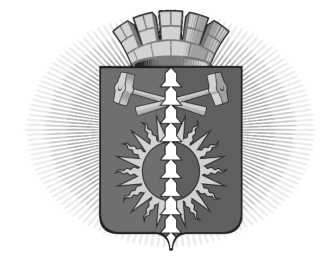 АДМИНИСТРАЦИЯ  ГОРОДСКОГО ОКРУГА ВЕРХНИЙ ТАГИЛ		ПОСТАНОВЛЕНИЕВ соответствии с решением Думы городского округа Верхний Тагил от 19.09.2019 № 36/1 «О внесении изменений и дополнений в решение Думы  городского округа Верхний Тагил  от  14.12.2018 г. №27/1 «О бюджете городского округа   Верхний  Тагил  на  2019  год и плановый период 2020 и 2021 годов» (в редакции от 15.08.2019г. № 35/2)», руководствуясь Уставом городского округа Верхний Тагил, Администрация городского округа Верхний ТагилПОСТАНОВЛЯЕТ:1. Внести изменения в Муниципальную программу «Поддержка и развитие малого и среднего предпринимательства на территории городского округа Верхний Тагил на 2017-2019 годы», утвержденную постановлением Администрации городского округа Верхний Тагил от 08.11.2016 № 877:1) Строку «Объемы финансирования муниципальной программы» Паспорта программы читать в следующей редакции:2) Приложение № 2 к Муниципальной программе «Поддержка и развитие малого и среднего предпринимательства на территории городского округа Верхний Тагил на 2017-2019 годы», «План мероприятий по выполнению муниципальной программы «Поддержка и развитие малого и среднего предпринимательства на территории городского округа Верхний Тагил на 2017-2019 годы» изложить в новой редакции (прилагается).2. Настоящее постановление опубликовать на официальном сайте городского округа Верхний Тагил в сети Интернет (www.go-vtagil.ru). Глава городского округа                                                                   В.Г. КириченкоВерхний ТагилПриложение к постановлению Администрации городского округа Верхний Тагил от 14.10.2019 № 690ПЛАН МЕРОПРИЯТИЙПО ВЫПОЛНЕНИЮ МУНИЦИПАЛЬНОЙ ПРОГРАММЫ«Поддержка и развитие малого и среднего предпринимательства на территории городского округа Верхний Тагил на 2017-2019 годы»От 14.10.2019№ 690 _______№ 690 _______г. Верхний Тагилг. Верхний Тагилг. Верхний Тагилг. Верхний ТагилО внесении изменений в муниципальную программу«Поддержка и развитие малого и среднего предпринимательства на территории городского округа Верхний Тагил на 2017-2019 годы», утвержденную постановлением Администрации городского округа Верхний Тагил от 08.11.2016 № 877 О внесении изменений в муниципальную программу«Поддержка и развитие малого и среднего предпринимательства на территории городского округа Верхний Тагил на 2017-2019 годы», утвержденную постановлением Администрации городского округа Верхний Тагил от 08.11.2016 № 877 О внесении изменений в муниципальную программу«Поддержка и развитие малого и среднего предпринимательства на территории городского округа Верхний Тагил на 2017-2019 годы», утвержденную постановлением Администрации городского округа Верхний Тагил от 08.11.2016 № 877 О внесении изменений в муниципальную программу«Поддержка и развитие малого и среднего предпринимательства на территории городского округа Верхний Тагил на 2017-2019 годы», утвержденную постановлением Администрации городского округа Верхний Тагил от 08.11.2016 № 877 Объемы финансирования муниципальной программыВСЕГО: 0 тыс. руб.                             
в том числе: Местный бюджет: 0 тыс. руб.                      
        2017 год – 0 тыс. руб.2018 год – 0 тыс. руб.2019 год – 0 тыс. руб.NСтрокиНаименование мероприятия/Источники расходов на финансированиеОбъем расходов на выполнение мероприятия за счетвсех источников ресурсного обеспечения, тыс. рублейОбъем расходов на выполнение мероприятия за счетвсех источников ресурсного обеспечения, тыс. рублейОбъем расходов на выполнение мероприятия за счетвсех источников ресурсного обеспечения, тыс. рублейОбъем расходов на выполнение мероприятия за счетвсех источников ресурсного обеспечения, тыс. рублейОбъем расходов на выполнение мероприятия за счетвсех источников ресурсного обеспечения, тыс. рублейОбъем расходов на выполнение мероприятия за счетвсех источников ресурсного обеспечения, тыс. рублейНомер строкицелевых   показателей, на достижениекоторых   направленымероприятияNСтрокиНаименование мероприятия/Источники расходов на финансированиеВсего2017 год2017 год2018 год2018 год2019 год1ВСЕГО ПО МУНИЦИПАЛЬНОЙ ПРОГРАММЕ, В ТОМ ЧИСЛЕ   000000Х2местный бюджет           000000Х31.Капитальные вложения 4Всего по направлению «Капитальные вложения»000000Х52.Научно-исследовательские и опытно-конструкторские работы6Всего по направлению «НИОКР»         0      0      0      0      0        0       Х7Всего по направлению «Прочие нужды», в том числе:         0      0      0      0      0        0       Х8местный бюджет                    0      0       0       0       0         0       Х9Раздел 1. ФИНАНСОВАЯ ПОДДЕРЖКА СУБЪЕКТОВ МАЛОГО И СРЕДНЕГО ПРЕДПРИНИМАТЕЛЬСТВА, ВСЕГО, ИЗ НИХ: 00000  0      Х10местный бюджет           000000      Х111.1.Размещение заказов на выполнение работ, поставку товаров и оказание услуг для муниципальных нужд у субъектов малого предпринимательства в соответствии с действующим законодательством      412Раздел 2. ИМУЩЕСТВЕННАЯ ПОДДЕРЖКА СУБЪЕКТОВ МАЛОГО И СРЕДНЕГО ПРЕДПРИНИМАТЕЛЬСТВА, ВСЕГО, ИЗ НИХ:132.1.Разработка предложений по совершенствованию нормативно – правовой базы, регулирующей деятельность в сфере малого и среднего предпринимательства       4142.2.Предоставление муниципального имущества во владение и (или) в пользование субъектам малого и среднего предпринимательства и организациям, образующим инфраструктуру поддержки субъектов малого и среднего предпринимательства, в том числе на льготных условиях       4152.3.Дифференцированный подход к субъектам малого и среднего предпринимательства по льготному исчислению арендной платы за использование земельных участков, при условии регистрации как субъектов малого предпринимательства на территории городского округа Верхний Тагил       416Раздел 3. ИНФОРМАЦИОННАЯ ПОДДЕРЖКА СУБЪЕКТОВ МАЛОГО И СРЕДНЕГО ПРЕДПРИНИМАТЕЛЬСТВА, ВСЕГО, ИЗ НИХ: 00000017местный бюджет        000000Х183.1. Организация обучения представителей субъектов малого и среднего предпринимательства по актуальным темам для развития предпринимательской деятельности населения, изъявившего желание вести предпринимательскую деятельность.000000419местный бюджет           000000       Х203.2.Организация обучения безработных граждан(ГКУ «Кировградский центр занятости)         Х     Х     Х     Х     Х      Х      4213.3.Консультирование безработных граждан по вопросам организации собственного дела(ГКУ «Кировградский центр занятости)        Х     Х     Х     Х     Х       Х       4   223.4.Оказание методических, консультационных, юридических услуг.        Х     Х     Х    Х    Х       Х      4233.5.Обеспечение ведения реестра субъектов малого и среднего предпринимательства        ХХХХХХ4243.6.Консультирование безработных граждан по вопросам организации собственного дела        ХХХХХХ4253.7.Организация обучения безработных граждан        ХХХХХХ4263.8.Организация деятельности Координационного совета по инвестициям и развитию предпринимательства в городском округе Верхний Тагил        ХХХХХХ4273.9.Подготовка и проведение заседаний, конференций, «круглых столов» по актуальным вопросам предпринимательской деятельности       ХХХХХХ4